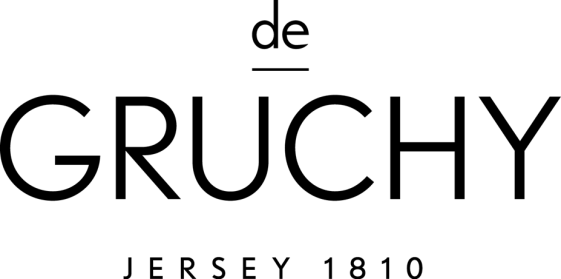 JOB DESCRIPTIONJob Title:		Sales Assistant – Mint Velvet Responsible to:		Department Manager and Supervisor Hours per week:	12 hours/week over 2 days/weekHours of work: The  successful candidate must be fully  flexible  between  the stores trading hours of 9am-6pm Monday-Saturday and 9am-7pm on Thursday. The position will also include late night trading and Sundays.Job Purpose: To  engage  and  deliver  excellent  service  to  every  customer and to provide product information to enable to the customer to make an informed choice.Key ResponsibilitiesCustomer ServiceTo acknowledge all customers who enter the storeProvide a fast and friendly serviceTo approach every customer and establish their needsTo advise customers on product ranges, prices, availability of stock, sizes within range thus giving them the opportunity to choose a product that best meets their needsTo know how to demonstrate products to customers where applicable.To be familiar with our customer order, refund and exchange policy so that customers can be advised when necessaryTo smile and thank customers for shopping with A de Gruchy & Co LtdTo be aware of current promotions taking place in the store so that these offers can be communicated to our customersResolve customer complaints effectively or involve appropriate management to ensure customer satisfactionProduct Knowledge / Selling SkillsTo have a comprehensive knowledge of all merchandise on the department and how it works (if appropriate)To keep up to date with all new products and rangesTo use effective questioning techniques to identify Customer’s needs and requirements in order to select the appropriate item(s)To assist and advise customers in the selection of merchandiseBe able to maximise sales opportunities through link sellingMake customers aware and promote A. de Gruchy & Co. Ltd website and other in store services we provideEmail recruitmentAbility to work towards weekly sales targetsTill OperationsTo present a professional image when using the till and processing salesTo carry out all till functions competently on till as per company procedureTo collect float for the till, replenishing change and to take up the daily takings when requiredTo be aware of security risks when handling money and act vigilantly at all times.Merchandising / Recovery / HousekeepingTo deliver high standards of product presentationTo ensure the department is well replenishedMaintain a clean and uncluttered departmentMotivation / Commitment / FlexibilityTo remain self-motivated and to be able to work without supervisionTo be committed to learn and develop your job and product knowledge throughout your employment with A de Gruchy & Co LtdTo be fully flexible in terms of working hours and approaching the tasks asked of youWorking SafelyBeing aware of and adhering to:Health and Safety RegulationsCompanies policies and procedures as outlined in the Company HandbookPerson SpecificationThe successful candidate must have the following:A passion for retail, who can offer an excellent level of customer serviceTo be able to work on an individual basis and as part of a teamUses own initiative and seeks out opportunities to learn and developMaintain a good standard of appearancePrevious experience in retail is desirable but not essentialHow to ApplyIn order to apply you will be required to complete an application form, please note CV’s will not be accepted.An application form can be collected in store from our accounts department on the first floor or downloaded from our website.Once you have completed your application please return to the accounts department or alternatively post to:Abbie Sharp, A. de Gruchy & Co. Ltd, P.O.Box 18, 50-52 King Street, St. Helier, JE4 8NN.5 years’ residency IS NOT required for this positionAlthough every care is taken to ensure the correct closing dates are advertised occasionally we will close this vacancy prior to the published expiry date if we receive a high volume of applications. It is therefore advisable that you submit your application early to avoid disappointment. In the case of this happening please continue to visit degruchys.com for details of alternative vacancies.Due to the high volume of applications only shortlisted candidates will be contacted.